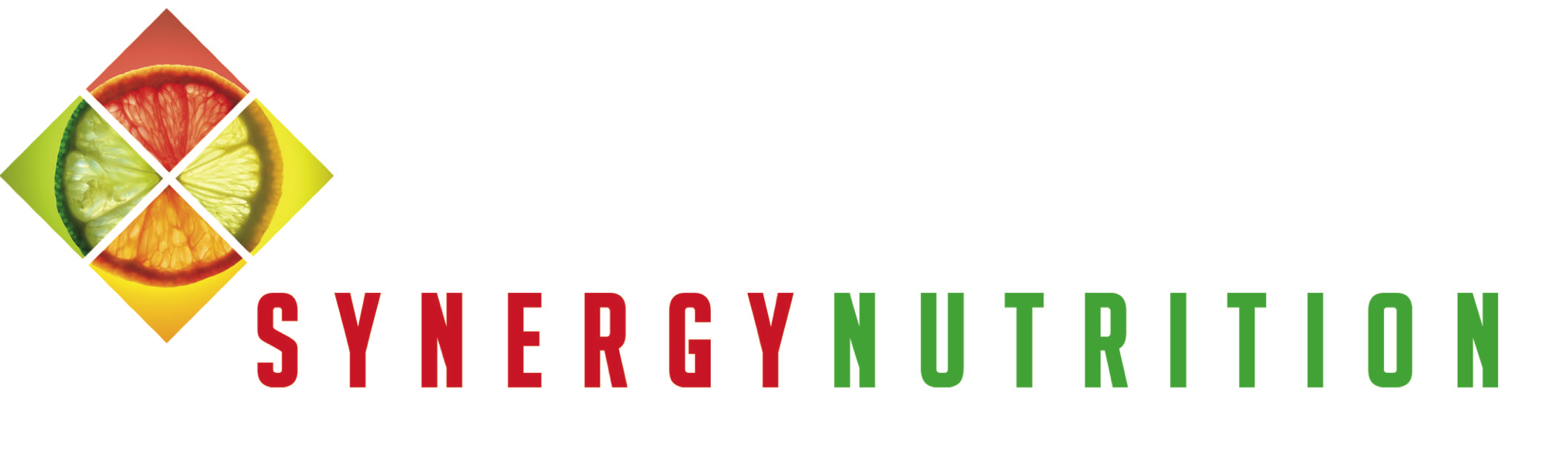 This information will be treated as strictly confidentialPlease answer questions as accurately as you can. The information you give will help your treatment.Are there any foods that you crave? …………………………………………………………………………………......Are there any foods you dislike? ............................................................................................................................Have you followed any special diets in the past or at present? .............................................................................Have you experienced an eating disorder? Do you eat out frequently?  	      Do you enjoy eating & preparing food?  Do you have a good appetite?                Is shopping easy for you?                      Do you cook for more than one?                    Please fill in the food diary as accurately as possible to give a guide to your typical diet. Include a working day and a day off with times of eating and drinking. Put down approximate portion sizes and any physical symptoms you felt during the day.Thank you for completing this questionnaire.  Please bring this questionnaire to your consultation.NUTRITIONAL THERAPY QUESTIONNAIREGENERAL INFORMATIONName:Name:Title:Address:Tel.No Day:                          Tel.No Day:                          Tel No. Evening:Tel No. Evening:Mobile:Mobile:E-mail:E-mail:Date of Birth:                              Date of Birth:                              Height:                                             Weight:Height:                                             Weight:GP name & address:Height:                                             Weight:Height:                                             Weight:Blood pressure:Blood pressure:GP tel no:Permission to contact GP:  Yes / NoPermission to contact GP:  Yes / NoOccupation: Details of any dependants: (inc. age)Details of any dependants: (inc. age)REASONS FOR VISITING THE NUTRITION CLINICPlease list the main health areas you would like to address.1.2.3.Are there any times, seasons, environments or places that cause your symptoms to worsen? Please provide details: (eg – before/after meals, heavy traffic, etc)Is your diet based on any religious, personal or other choice (e.g. Hindu, Muslim, vegetarian, vegan etc): Please specifyDo you have any special dietary requirements?  Yes / No                                        If so, what are they?List any specific foods you avoid for personal or medical reasons.MEDICAL HISTORYPlease list any illnesses/operations (excluding colds & flu) starting from childhood and including any current health concerns. (Please continue on an additional sheet if necessary)Please list any illnesses/operations (excluding colds & flu) starting from childhood and including any current health concerns. (Please continue on an additional sheet if necessary)Please list any illnesses/operations (excluding colds & flu) starting from childhood and including any current health concerns. (Please continue on an additional sheet if necessary)Please list any illnesses/operations (excluding colds & flu) starting from childhood and including any current health concerns. (Please continue on an additional sheet if necessary)Your health history illnesses & operationsAge of onsetDurationMedication (include current medication)Please specify any regular medication you may be taking: (ie: aspirin, HRT, painkillers, contraceptive pill etc)Please specify if you are currently undergoing any form of medical treatment:When did you last take antibiotics?Are you currently taking any nutritional supplements, herbs or homoeopathic remedies? Please list, giving the dosage and manufacturers name:(It would be very helpful if you could bring the above to your consultation)What (if any) illnesses are present on your mother and fathers side of the family?If you have siblings, do they have any illnesses?LIFESTYLEWould you describe yourself as: Would you describe yourself as: Would you describe yourself as: Would you describe yourself as: Would you describe yourself as: Would you describe yourself as: Would you describe yourself as:                                                  Sedentary     Moderately active          Active                            Very activeWhat is your average intake of alcohol?Do you smoke?     Yes / NoWeekday:                              If so, how many per day?Weekend:If you did smoke, when did you give up?How motivated are you to change the way you eat and to experiment with new foods? (Please tick)I am willing to try anything that might improve my condition I feel I can cope with a moderate amount of change I feel anxious about changing my diet HEALTH SCREENIf you have any of the following symptoms, please tick the box that indicates the severity of your symptoms.1 = Mild                          2 = Moderate                  3 = Severe123SECTION 1123SECTION 9    Poor memoryNausea or vomitingConfusion, poor comprehensionDiarrhoeaPoor concentrationConstipationPoor physical co-ordinationBloated feelingDifficulty making decisionsBelching, or passing windAre any of the above made worse by skipping a mealHeartburn123SECTION 2123SECTION 10   HeadacheAcneFaintness or dizzinessHives, rash or dry skinInsomniaHair lossFlushing or hot flushes123SECTION 3Excessive sweatingWatery or itchy eyesSoft, fraying or brittle nailsSwollen, reddened, sticky eyelidsSensitive to bright light123SECTION 11   Blurred or tunnel vision (does not include near or far sight)Water retentionBinge eating or drinking123SECTION 4Cravings for certain foodsItchy earsLack of appetiteEaraches, ear infectionCompulsive eatingDischarge from earRinging in ears, hearing loss123SECTION 12             Frequent illness123SECTION 5Frequent or urgent urinationStuffy nose or Sinus problemsGeneral itch or dischargeHay feverExcessive thirstExcessive mucus formationLoss of taste or smellSensitive to strong smells e.g. perfume, petrol  etc123SECTION 13     female only123SECTION 6Menstrual painChronic coughTender/painful breastsGaggingMood change before periodFrequent need to clear throatSore throat, hoarseness, loss of voice123SECTION 14     male onlySore tongueDifficulty urinatingProne to cold soresLoss of libidoMood changes123SECTION 7Irregular or skipped heartbeat123SECTION 15        Rapid or pounding heartbeatMood swingsChest painAnxiety, fear or nervousnessAnger, irritability, aggressiveness123SECTION 8DepressionChest congestion/wheezingAsthma123SECTION 16    Shortness of breathFatigue, sluggishnessDifficulty breathingApathy, lethargyHyperactivityRestlessness DIETARY ANALYSISFOOD DIARYDate:                                                          Food and Drink consumed       (Typical Weekday)Date:                                                          Food and Drink consumed       (Typical Weekday)Date:                                                          Food and Drink consumed       (Typical Weekday)Date:                                                          Food and Drink consumed       (Typical Weekday)Time:Quantity:Symptom:Date:                                                         Food and Drink consumed     (Typical Weekend Day)Date:                                                         Food and Drink consumed     (Typical Weekend Day)Date:                                                         Food and Drink consumed     (Typical Weekend Day)Date:                                                         Food and Drink consumed     (Typical Weekend Day)Time:Quantity:Symptom:ANY ADDITIONAL COMMENTS: (eg: is the above typical of your regular diet)I confirm that all information included on the questionnaire is correct to the best of my knowledge. I understand thatNutritional therapy is not a substitute for professional medical treatment.Once you have completed the questionnaire, please sign:                                                                                 Date: